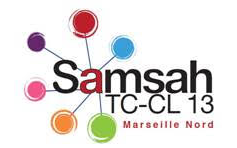 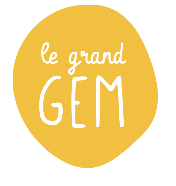 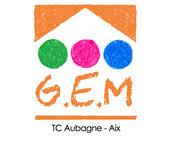 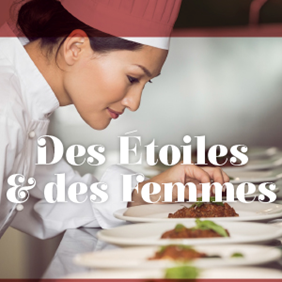 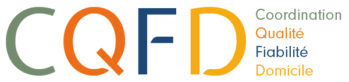 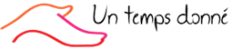 GRECO PROVENCE : Fédération d’anc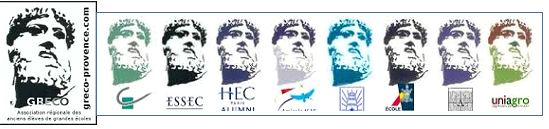 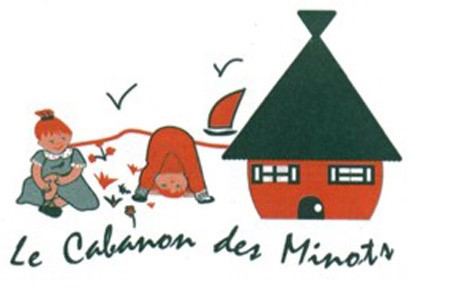 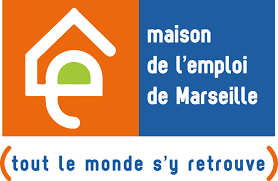 